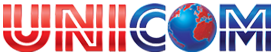 Hadoop Training Course - Big Data TrainingDates and locations:11- 12 December 2017, London 20-21 February 2018, London 11-12 April 2018, LondonPrice: £1495+VATBackground:This course is designed to show Software Developers, DBAs, Business Intelligence Analysts, Software Architects and other vested stakeholders how to use key Open Source technologies in order to derive significant value from extremely large data sets.We will show you how to overcome the challenges of managing and analysing Big Data with tools and techniques such as Apache Hadoop, NoSQL databases and Cloud Computing services.Our Big Data with Hadoop course features extensive hands-on exercises reflecting real-world scenarios, and you are encouraged to take these away to kick-start your own Big Data efforts.The course is delivered by an industry expert with extensive experience of implementing cutting-edge high-performance Data Analysis platforms and processes in large-scale retail, marketing and scientific projects.Summary in a nutshell:By the end of this course, you will have learnt:Big Data Patterns and Anti-PatternsHadoop, HDFS, MapReduce with examplesNoSQL Databases with demonstrations in Cassandra, HBase and othersBuilding Data Warehouses with HiveIntegration with SQL DatabasesParallel Programming with PigMachine Learning & Pattern Matching with Apache MahoutUtilise Amazon Web ServicesWho should attend:The Hadoop Training Course is aimed at Data Scientists, Business Intelligence Analysts, Software Developers, Software Architects who are looking to employ the Hadoop stack to analyse large unwieldy databases - be it marketing / retail data, scientific data sets, banking & financial reports, document stores - the sky is the limit.Pre-requisites:Delegates should have an understanding of Enterprise application development, business systems integration and or Database Design / Querying / Reporting.For the hands-on Hadoop exercises, delegates should sign up for an Amazon AWS account prior to the course: http://aws.amazon.com/ and bring their login details. Service usage is not likely to exceed $10 USD per person.Course syllabus:Hadoop ArchitectureHistory of Hadoop – Facebook, Dynamo, Yahoo, GoogleHadoop CoreYarn architecture, Hadoop 2.0Hadoop Distributed File System (HDFS)HDFS Clusters – NameNodes, DataNodes & ClientsMetadataWeb-based AdministrationMapReduceProcessing & Generating large data setsMap functionsProgramming MapReduce using SQL / Bash / PythonParallel ProcessingFailoverData warehousing with HiveData SummarisationAd-hoc queriesAnalysing large datasetsHiveQL (SQL-like Query Language)Integration with SQL databasesn-grams analysisParallel Processing with PigParallel evaluationQuery language interfaceRelational AlgebraData Mining with MahoutClusteringClassificationBatch-based collaborative filteringSearching with Elastic SearchElastic search conceptsInstallation, import of the dataDemonstration of API, sample queriesStructured Data Storage with HBaseBig Data: How big is big?Optimised Real-time read/write accessCassandra multi-master databaseThe Cassandra Data ModelEventual ConsistencyWhen to use CassandraRedisRedis Data ModelWhen to use RedisMongoDBMongoDB data modelInstallation of MongoDBWhen to use MongoDBKafkaKafka architectureInstallationExample usageWhen to use KafkaLambda ArchitectureConceptHadoop + Stream processing integrationArchitecture examplesBig Data in the CloudAmazon Web ServicesConcepts: Pay pay use modelAmazon S3, EC2, EMRGoogle Cloud PlatformGoogle Big QueryContact:www.unicom.co.uk | info@unicom.co.uk | +44 (0) 1895 256 484